  СОВЕТ   ДЕПУТАТОВМУНИЦИПАЛЬНОГО ОБРАЗОВАНИЯ «ВОТКИНСКИЙ РАЙОН»«ВОТКА ЁРОС»МУНИЦИПАЛ КЫЛДЫТЭТЫСЬ ДЕПУТАТЪЁСЛЭН КЕНЕШСЫР Е Ш Е Н И Е« 18 »  февраля  2021 года                                                                                    №346г. ВоткинскО рассмотрении заявления Главы Удмуртской Республики от 29.01.2021 года №В15-627/0041 «О результатах проведения проверок в отношении депутата Совета депутатов муниципального образования «Воткинский район» Волковой Н.В.Рассмотрев заявление Главы Удмуртской Республики от 29.01.2021 года №В15-627/0041 «О результатах проведения проверок в отношении депутатов», заслушав доклад Постоянной комиссии по законности и охране общественного порядка Совета депутатов муниципального образования «Воткинский район», руководствуясь частью 7.3 статьи 40 Федерального закона  от 06.10.2003№ 131-ФЗ «Об общих принципах организации местного самоуправления в Российской Федерации», статьей  2.2.Закона Удмуртской  Республики от 19.06.2017 года №37-РЗ «О порядке  представления гражданами, претендующими на замещение муниципальной должности, и лицами, замещающими муниципальные должности, сведений о своих доходах, расходах, об имуществе и обязательствах имущественного характера, а также о доходах, расходах, об имуществе и обязательствах имущественного характера своих супруг (супругов) и несовершеннолетних детей, порядке проверки, достоверности и полноты указанных сведений»,  решением Совета депутатов МО «Воткинский район»  от 20.02.2020 года № 279 «О  порядке принятия решения о применении к депутату, члену выборного органа местного самоуправления, выборному должностному лицу местного самоуправления мер ответственности, указанных в части 7.3-1 статьи 40 Федерального закона № 131-ФЗ от 06.10.2003года «Об общих принципах организации местного самоуправления в Российской Федерации», Уставом муниципального образования «Воткинский район»,  Совет депутатов муниципального образования «Воткинский район» РЕШАЕТ:1. Применить  к  Волковой Наталье Валентиновне -  депутату  Совета депутатов муниципального образования «Воткинский район»  меру ответственности  в виде запрета  исполнять полномочия на постоянной основе до прекращения срока ее полномочий. 2. Указать депутатам Совета депутатов муниципального образования «Воткинский район» на недопустимость нарушения ограничений и обязанностей, налагаемых на лиц, замещающих муниципальные должности, предусмотренных статьей 12.1 Федерального закона от 25.12.2008г. № 273-ФЗ «О противодействии коррупции».Председатель Совета депутатовмуниципального образования«Воткинский район»                                                                           М.А.НазаровГлава муниципального образования «Воткинский район»                                                                           И.П. Прозоровг. Воткинск« 18» февраля  2021 года№ 346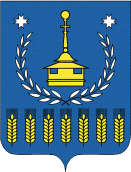 